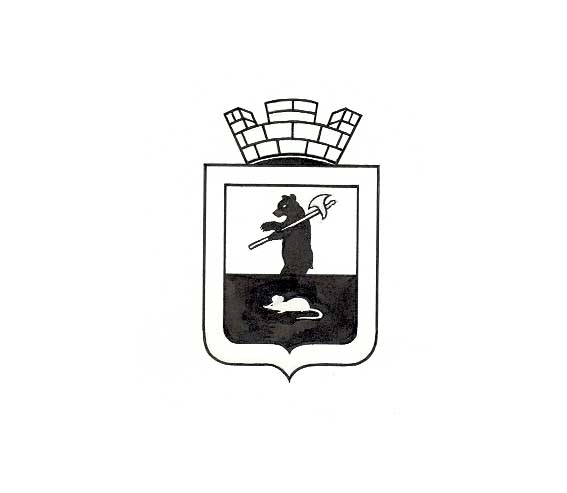 РЕШЕНИЕо выявленном объекте культурного наследия (памятника истории и культуры)Принято Собранием депутатовМышкинского муниципального района30.08. 2012 годаВ соответствии с Федеральным законом от 25 июня 2002 года № 73-ФЗ «Об объектах культурного наследия (памятников истории и культуры) народов Российской Федерации», Законом Ярославской области от 05 июня 2008 года № 25-з «Об объектах культурного наследия (памятниках истории и культуры) народов Российской Федерации на территории Ярославской области», протоколом Градостроительного совета от 28 августа 2012 года1. Принять к сведению информацию о том, что здание, находящееся по адресу: Ярославская область, город Мышкин, улица Мологская, дом 67 представляет собой историко-культурную ценность.2. Рекомендовать Администрации Мышкинского муниципального района подготовить и направить в Департамент культуры Ярославской области необходимый пакет документов для принятия решения о включении выявленного объекта культурного наследия (памятника истории и культуры) в государственный реестр объектов культурного наследия (памятников истории и культуры).3. Решение подлежит опубликованию в газете «Волжские зори».4. Настоящее решение вступает в силу с момента подписания.«___31__»_____08_________2012г.№__46__Глава Мышкинского                                               муниципального района______________А.Г. КурицинПредседатель Собраниядепутатов Мышкинского МР_________________Е.П. Волкова